Year 1 Home Learning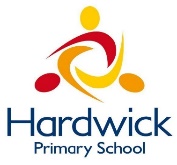 Week Commencing: 8th June 2020Year 1 teachers: Mrs Desai, Mrs Dumbuya Year 1 TAs: Mrs Scott, Miss Taj Message from staff: Hello everyone, we hope that you are all well and keeping safe! It’s been lovely speaking to some of you this week. You are all doing a great job completing your homework at home and we’re just so proud of you! Some children will be starting school this week, some of you will be staying at home. If you are staying at home we will still call you every week to see how you are and we will keep giving you homework every week too. So please carry on working really hard at home!  The weather has been Lovely! Don’t forget to play outside and get some fresh air too! We miss you all very much and hope to see you all very soon. 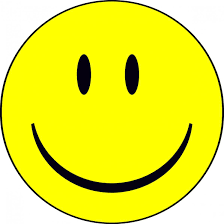 Your Home Learning this Week:Every day (Monday to Friday), make sure you choose a *reading, *writing, *spelling/handwriting, *maths and *theme learning activity. There are also further activities to choose from should you wish to. Reading Home LearningWriting Home LearningSpelling/Handwriting Home LearningMaths Home LearningTheme Home LearningOther ActivitiesKey skills to continue practising weekly: Try learning the time at home. What time do you wake up? Have lunch? Dinner? Sleep?  Use your purple books and keep learning the words in there  Learn the months in a year  Times table rock stars – lots of activities on there If you are able to access the internet, try these useful websites:https://www.youtube.com/channel/UCP_FbjYUP_UtldV2K_-niWw https://www.nytimes.com/2016/09/22/learning/40-intriguing-photos-to-make-students-think.html https://www.derbycountycommunitytrust.com/programmes/schools/resources/If you or your child has any further queries regarding their learning projects, please contact admin@hardwick.derby.sch.uk, clearly stating your child’s name and class teacher, and the staff will be in touch to support you and your child. Thank you and stay safe.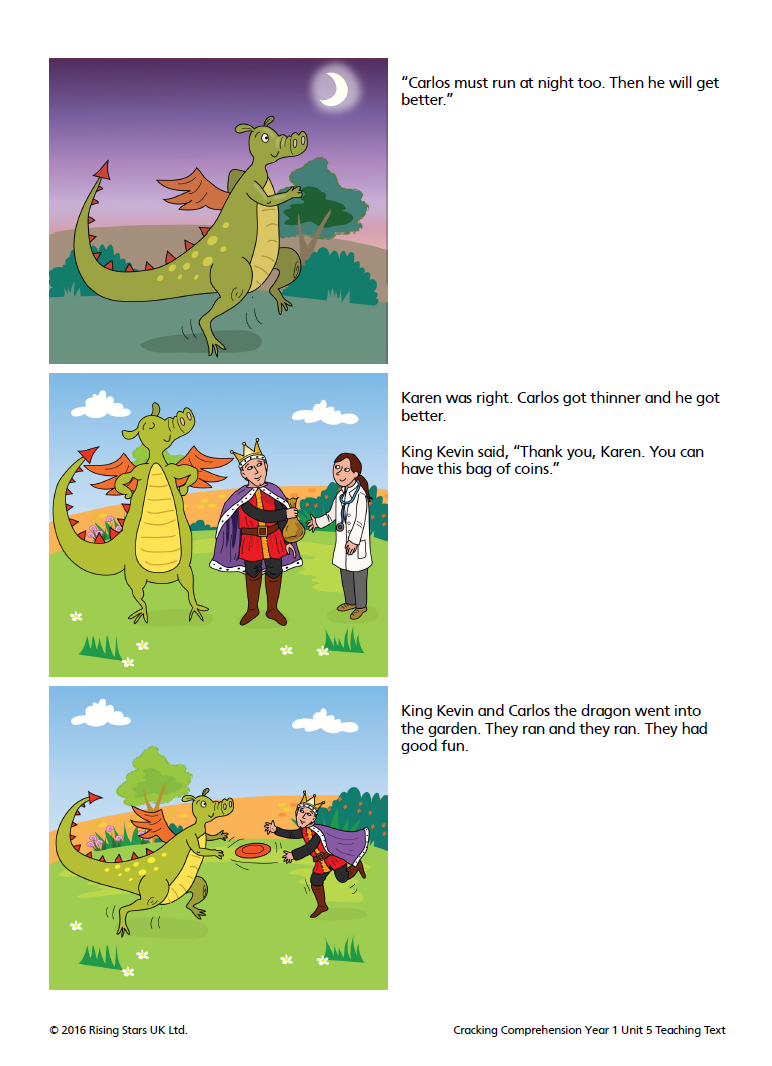 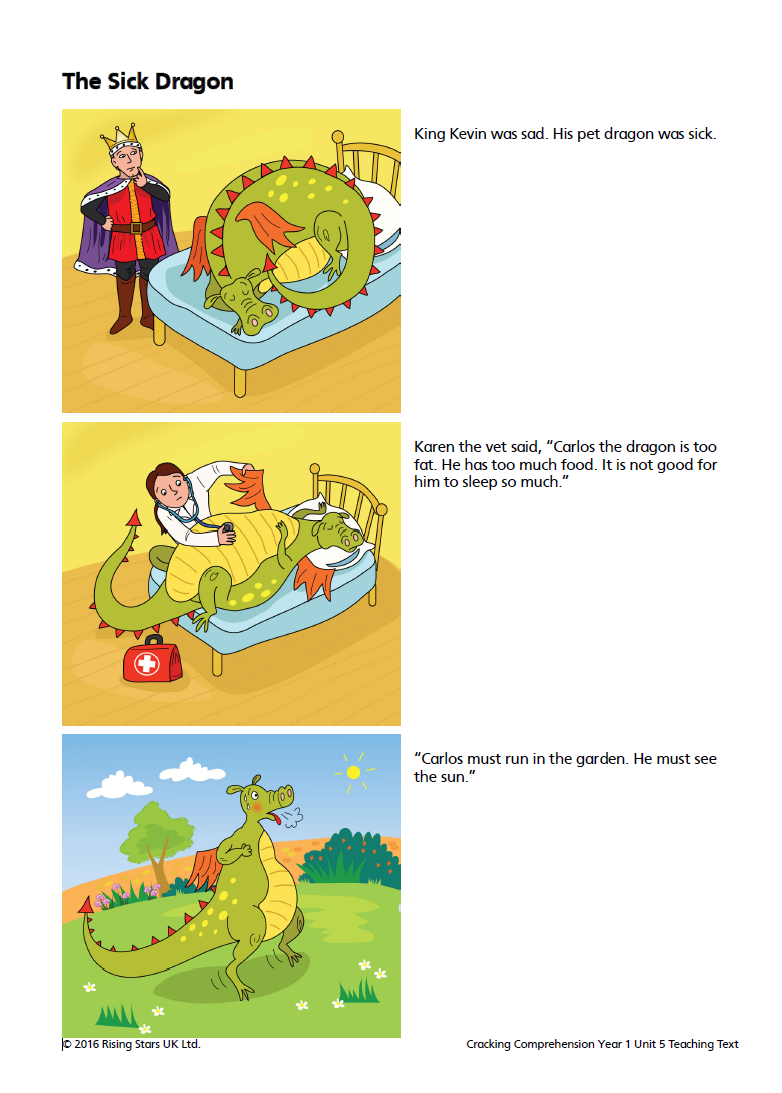 MondayTuesdayWednesdayWednesdayThursdayFridayRead the text called ‘The sick Dragon’ at the end of your pack. What do you think is happening? Who is the main character? Can you describe the character? Do you like this text or not? Tell someone at home.  Read The Sick Dragon. Are there any words you don’t understand? Can you find the meaning of these words? Answer these questions Why was King Kevin sad? What did Carlos have to do to get better?Why did the king give the vet a bag of coins? What did the vet say when she saw the dragon?Did the dragon get better? How?  Answer these questions Why was King Kevin sad? What did Carlos have to do to get better?Why did the king give the vet a bag of coins? What did the vet say when she saw the dragon?Did the dragon get better? How?  Draw a picture of the dragon. Write down sentences to describe him. What happened in the end? What do you think happened to Carlos the dragon and Kevin the king next? Did they go on a special adventure? Tell someone at home about it. Easier:Do as many of the above activities as you can. If you are finding some of the activities challenging, try these as they are a little easier:H   Twinkle Twinkle Little StarTwinkle, twinkle, little star,
How I wonder what you are.
Up above the world so high,
Like a diamond in the sky.Twinkle, twinkle, little star,
How I wonder what you are.Learn the nursery rhyme Twinkle Twinkle little star Draw a picture of a star and write some words down to describe it. Can you act this nursery rhyme out? Have a go.Easier:Do as many of the above activities as you can. If you are finding some of the activities challenging, try these as they are a little easier:H   Twinkle Twinkle Little StarTwinkle, twinkle, little star,
How I wonder what you are.
Up above the world so high,
Like a diamond in the sky.Twinkle, twinkle, little star,
How I wonder what you are.Learn the nursery rhyme Twinkle Twinkle little star Draw a picture of a star and write some words down to describe it. Can you act this nursery rhyme out? Have a go.Easier:Do as many of the above activities as you can. If you are finding some of the activities challenging, try these as they are a little easier:H   Twinkle Twinkle Little StarTwinkle, twinkle, little star,
How I wonder what you are.
Up above the world so high,
Like a diamond in the sky.Twinkle, twinkle, little star,
How I wonder what you are.Learn the nursery rhyme Twinkle Twinkle little star Draw a picture of a star and write some words down to describe it. Can you act this nursery rhyme out? Have a go.Challenge:If you feel you need a further challenge, try these:Read the text called Mr Wonka himself had suddenly become even more excited than usual, and anyone could see that this was the room he loved best of all. He lifted the lid from a huge pot and took a sniff; then he rushed over and dipped a finger into a barrel of sticky yellow stuff and had a taste; then he skipped across to one of the machines and turned half a dozen knobs this way and that; then he peered anxiously through the glass door of a gigantic oven, rubbing his hands and cackling with delight at what he saw inside. Underline the verbs.How did Mr Wonka feel in this room?_____________________________________________   What did he taste?_____________________________________________How was the pot described?_____________________________________________Why do you think Mr Wonka skipped across to one of the machines?__________________________________________________________________________________________What does anxiously mean?_____________________________________________What do you think was inside the oven? Why?__________________________________________________________________________________________Challenge:If you feel you need a further challenge, try these:Read the text called Mr Wonka himself had suddenly become even more excited than usual, and anyone could see that this was the room he loved best of all. He lifted the lid from a huge pot and took a sniff; then he rushed over and dipped a finger into a barrel of sticky yellow stuff and had a taste; then he skipped across to one of the machines and turned half a dozen knobs this way and that; then he peered anxiously through the glass door of a gigantic oven, rubbing his hands and cackling with delight at what he saw inside. Underline the verbs.How did Mr Wonka feel in this room?_____________________________________________   What did he taste?_____________________________________________How was the pot described?_____________________________________________Why do you think Mr Wonka skipped across to one of the machines?__________________________________________________________________________________________What does anxiously mean?_____________________________________________What do you think was inside the oven? Why?__________________________________________________________________________________________Challenge:If you feel you need a further challenge, try these:Read the text called Mr Wonka himself had suddenly become even more excited than usual, and anyone could see that this was the room he loved best of all. He lifted the lid from a huge pot and took a sniff; then he rushed over and dipped a finger into a barrel of sticky yellow stuff and had a taste; then he skipped across to one of the machines and turned half a dozen knobs this way and that; then he peered anxiously through the glass door of a gigantic oven, rubbing his hands and cackling with delight at what he saw inside. Underline the verbs.How did Mr Wonka feel in this room?_____________________________________________   What did he taste?_____________________________________________How was the pot described?_____________________________________________Why do you think Mr Wonka skipped across to one of the machines?__________________________________________________________________________________________What does anxiously mean?_____________________________________________What do you think was inside the oven? Why?__________________________________________________________________________________________MondayTuesdayWednesdayWednesdayThursdayFridayDesign and describe a perfect playground. You should think about including trampolines, waterfalls, slides, elevators, hanging vines, ball pits… and you should definitely pick a theme.  Invent a new animal. Draw and describe what it looks like, what it sounds like, how it moves, and what it eats. Is it scary or cuddly or something else altogether? Would it be a pet or live in the wild?Draw and describe an imaginary pet you would like (or not like) to have. Draw and describe an imaginary pet you would like (or not like) to have. Write a story about this boy who is holding a snow globe. Give your story a title. 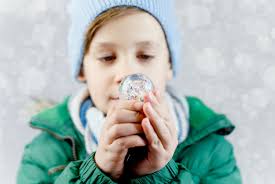 Write a story of a witch who lives here. Don’t forget to give your story a title. 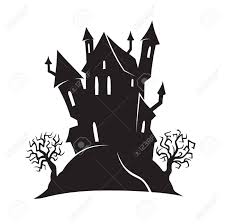 Easier:Do as many of the above activities as you can. If you are finding some of the activities challenging, try these as they are a little easier:Draw a picture of a playground that has lots of toys. Talk to someone at home about what you would like on the playground. Invent a new animal and draw it. Write some very simple sentences to describe it. Look at the picture of the boy holding the snow globe. Write down some simple sentences describing what might be in the globe. Look at the picture of the witches’ house. Write some simple sentences describing it. Easier:Do as many of the above activities as you can. If you are finding some of the activities challenging, try these as they are a little easier:Draw a picture of a playground that has lots of toys. Talk to someone at home about what you would like on the playground. Invent a new animal and draw it. Write some very simple sentences to describe it. Look at the picture of the boy holding the snow globe. Write down some simple sentences describing what might be in the globe. Look at the picture of the witches’ house. Write some simple sentences describing it. Easier:Do as many of the above activities as you can. If you are finding some of the activities challenging, try these as they are a little easier:Draw a picture of a playground that has lots of toys. Talk to someone at home about what you would like on the playground. Invent a new animal and draw it. Write some very simple sentences to describe it. Look at the picture of the boy holding the snow globe. Write down some simple sentences describing what might be in the globe. Look at the picture of the witches’ house. Write some simple sentences describing it. Challenge:If you feel you need a further challenge, try these:Write a poem about the boy holding the snow globe Write a poem about the witch who lives in the house. Think of 8-10 adjectives you could use to describe the witches house. Think of 8 -10 adjectives you could use in your story about the boy holding the snow globe. Challenge:If you feel you need a further challenge, try these:Write a poem about the boy holding the snow globe Write a poem about the witch who lives in the house. Think of 8-10 adjectives you could use to describe the witches house. Think of 8 -10 adjectives you could use in your story about the boy holding the snow globe. Challenge:If you feel you need a further challenge, try these:Write a poem about the boy holding the snow globe Write a poem about the witch who lives in the house. Think of 8-10 adjectives you could use to describe the witches house. Think of 8 -10 adjectives you could use in your story about the boy holding the snow globe. MondayTuesdayWednesdayWednesdayThursdayFridayLook at the spellings and learn them. Use each word and write a sentence. waitmailhailpainaimLook at the spellings and learn them. Use each word and write a sentence. sailmaintailrain baitLook at the spellings and learn them. Use each word and write a sentence.See Feel Weep Feet JeepLook at the spellings and learn them. Use each word and write a sentence.See Feel Weep Feet JeepLook at the spellings and learn them. Use each word and write a sentence. Seem Meet DeepKeepLook at the spellings and learn them. Use each word and write a sentence. High SightLightMight Night Easier:Do as many of the above activities as you can. If you are finding some of the activities challenging, try these as they are a little easier:Look at these words and learn them at home. Circle the initials sounds and then choose five words and write some very simple sentences down. Don’t forget tom use capital letters and full stops. Fog   Hop  Pop  Mop  Top Easier:Do as many of the above activities as you can. If you are finding some of the activities challenging, try these as they are a little easier:Look at these words and learn them at home. Circle the initials sounds and then choose five words and write some very simple sentences down. Don’t forget tom use capital letters and full stops. Fog   Hop  Pop  Mop  Top Easier:Do as many of the above activities as you can. If you are finding some of the activities challenging, try these as they are a little easier:Look at these words and learn them at home. Circle the initials sounds and then choose five words and write some very simple sentences down. Don’t forget tom use capital letters and full stops. Fog   Hop  Pop  Mop  Top Challenge:If you feel you need a further challenge, try these:Look at the words below and learn them. Write a sentence for each word.Day  may  play  tray  say  stray  clay  spray You could also create a poster and stick it somewhere – this will help you learn more words Challenge:If you feel you need a further challenge, try these:Look at the words below and learn them. Write a sentence for each word.Day  may  play  tray  say  stray  clay  spray You could also create a poster and stick it somewhere – this will help you learn more words Challenge:If you feel you need a further challenge, try these:Look at the words below and learn them. Write a sentence for each word.Day  may  play  tray  say  stray  clay  spray You could also create a poster and stick it somewhere – this will help you learn more words MondayTuesdayWednesdayWednesdayThursdayFridayAdd these numbers 8 + 5 =5 + 9 =7 + 8 =12 + 5 =14 + 4 =16 + 4 =Subtract these numbers 8 – 4 = 10 – 4 =12 – 7 =17 – 7 =20 – 4 =19 – 6 =Look at the numbers below and find one more 8 717161912Look at the numbers below and find one more 8 717161912 Look at the numbers below and find one less 9 1215171820Add these amounts together 8p +  4p =9p +  6p =16p + 7p =18p  +  7p  =17p + 8p =19p + 8p  = Easier Do as many of the above activities as you can. If you are finding some of the activities challenging, try these as they are a little easier:Try these Subtracting from 5 5 – 1 = 5 – 2 =5 – 3 =5 – 4 =5 – 0 =Subtracting from 10 10 – 1 = 10 – 2 =10 – 3 =10 – 4 =10 – 5 =10 – 6 =10 – 7 =10 – 8 =10 – 9 =Easier Do as many of the above activities as you can. If you are finding some of the activities challenging, try these as they are a little easier:Try these Subtracting from 5 5 – 1 = 5 – 2 =5 – 3 =5 – 4 =5 – 0 =Subtracting from 10 10 – 1 = 10 – 2 =10 – 3 =10 – 4 =10 – 5 =10 – 6 =10 – 7 =10 – 8 =10 – 9 =Easier Do as many of the above activities as you can. If you are finding some of the activities challenging, try these as they are a little easier:Try these Subtracting from 5 5 – 1 = 5 – 2 =5 – 3 =5 – 4 =5 – 0 =Subtracting from 10 10 – 1 = 10 – 2 =10 – 3 =10 – 4 =10 – 5 =10 – 6 =10 – 7 =10 – 8 =10 – 9 =Challenge:If you feel you need a further challenge, try these:I am thinking of a number, I add 6 to it and end up with 10, what number did I start with? I am thinking of a number, I take 3 away from it and end up with 11, what number did I start with?  I am thinking of a number, I add 7 to it and end up with 15, what number did I think of to start with? If 7 children are on a bus and 4 children get off, then 2 more children get on, how many children are on the bus now? Challenge:If you feel you need a further challenge, try these:I am thinking of a number, I add 6 to it and end up with 10, what number did I start with? I am thinking of a number, I take 3 away from it and end up with 11, what number did I start with?  I am thinking of a number, I add 7 to it and end up with 15, what number did I think of to start with? If 7 children are on a bus and 4 children get off, then 2 more children get on, how many children are on the bus now? Challenge:If you feel you need a further challenge, try these:I am thinking of a number, I add 6 to it and end up with 10, what number did I start with? I am thinking of a number, I take 3 away from it and end up with 11, what number did I start with?  I am thinking of a number, I add 7 to it and end up with 15, what number did I think of to start with? If 7 children are on a bus and 4 children get off, then 2 more children get on, how many children are on the bus now? MondayTuesdayWednesdayWednesdayThursdayFridayMake a celebration card for someone close to you. This could be a: Birthday card Christmas card Happy Eid card Easter card Draw a picture of what you can see outside. Write a few sentences to describe what you can see. Draw a picture of your best friend from school. Write a few sentences explaining why that person is your best friend. Draw a picture of your best friend from school. Write a few sentences explaining why that person is your best friend. Think of five questions that you could ask a baby. 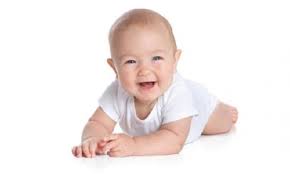 Draw a picture of your favourite toy at home. Write a few sentences explaining why it is your favourite toy. Easier:Do as many of the above activities as you can. If you are finding some of the activities challenging, try these as they are a little easier:Draw a picture of what you can see outside. Write down a few words explaining what you can see. Draw a picture of your best friend from school and write a few words to describe them Draw a picture of your favourite toy and write down some simple sentences explaining why it is your favourite toy.  Easier:Do as many of the above activities as you can. If you are finding some of the activities challenging, try these as they are a little easier:Draw a picture of what you can see outside. Write down a few words explaining what you can see. Draw a picture of your best friend from school and write a few words to describe them Draw a picture of your favourite toy and write down some simple sentences explaining why it is your favourite toy.  Easier:Do as many of the above activities as you can. If you are finding some of the activities challenging, try these as they are a little easier:Draw a picture of what you can see outside. Write down a few words explaining what you can see. Draw a picture of your best friend from school and write a few words to describe them Draw a picture of your favourite toy and write down some simple sentences explaining why it is your favourite toy.  Challenge:If you feel you need a further challenge, try these:Write a poem about your favourite toy. Think of five adjectives to describe your best friend. What festival do you like to celebrate and why? Tell someone at home. Challenge:If you feel you need a further challenge, try these:Write a poem about your favourite toy. Think of five adjectives to describe your best friend. What festival do you like to celebrate and why? Tell someone at home. Challenge:If you feel you need a further challenge, try these:Write a poem about your favourite toy. Think of five adjectives to describe your best friend. What festival do you like to celebrate and why? Tell someone at home. Go on a shape hunt around the house.  How many different shapes can you find? What are they good for? Stacking/rolling/joining etc.  Help mum and dad cook something yummy to eat. Tidy your bedroom. Make playdough using water, oil, flour and salt (there are lots of recipes online).  How many different shapes can you make?  Read three times a week. 